BA Art-Graphic DesignNAME___________________________________________________Minor:				 (18-20) elective credits)Check off what you have taken:	1st Year Requirements: 									              General Education:2nd Year Requirements:Make sure you have at least 15 credits (5 courses min).To complete a full schedule fill in with:General Education Courses (Directions or Connections)Minor coursesOther courses of interestSCHEDULE WORKSHEETPIN#________________________________	Registration Date: 	______at 9:00AM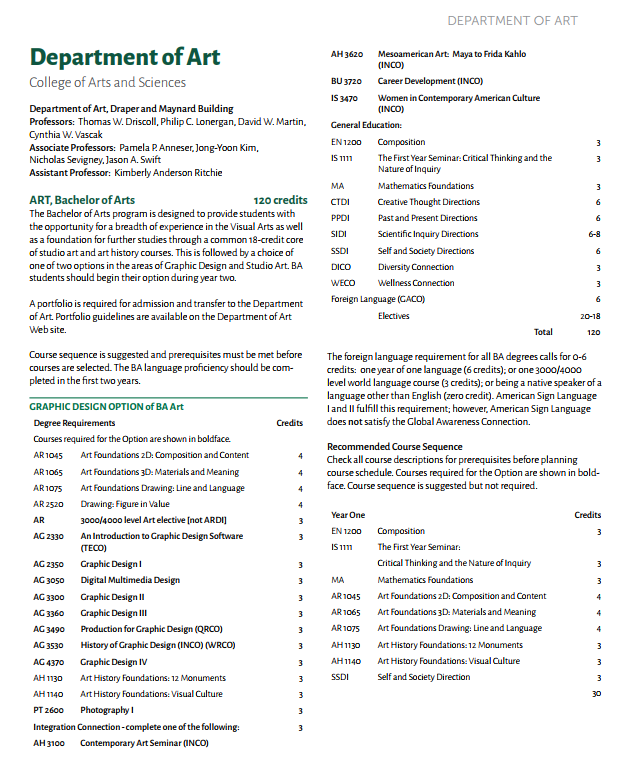 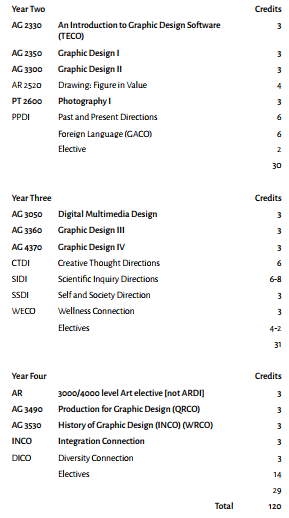 1ST Year Experience CoursesRequired1ST Year Experience CoursesRequiredYear 1Major Required CoursesYear 1Major Required CoursesEN1200CompositionAR1045Art Foundations: 2DMA____Math FoundationsAR 1065Art Foundations: 3DIS1111First Year SeminarAR 1075Art Foundations: DrawingAH 1130Art History Foundations: 12 MonumentsAH 1140Art History Foundations: Visual CultureAttribute12Creative Thought Direction Past & Present DirectionScientific InquiryDirectionSelf & Society DirectionDiversity Connection(DICO)Wellness Connection(WELCO)Year 2Major Recommended CoursesYear 2Major Recommended CoursesAG2330An Intro to Graphic Design SoftwareAG2350Graphic Design IAG3300Graphic Design IIAR2520Drawing Figure in ValuePT2600Photography ICRNCourse IDTITLECr.DaysTimes12345